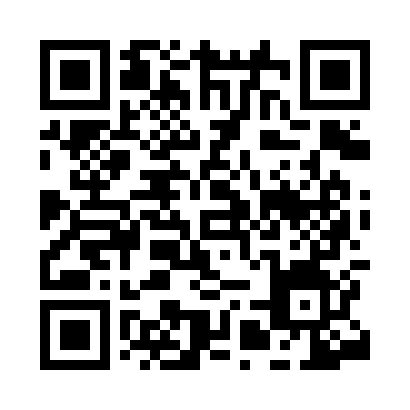 Prayer times for Arangea, ItalyWed 1 May 2024 - Fri 31 May 2024High Latitude Method: Angle Based RulePrayer Calculation Method: Muslim World LeagueAsar Calculation Method: HanafiPrayer times provided by https://www.salahtimes.comDateDayFajrSunriseDhuhrAsrMaghribIsha1Wed4:216:0112:545:477:499:222Thu4:195:5912:545:487:499:233Fri4:185:5812:545:487:509:254Sat4:165:5712:545:497:519:265Sun4:155:5612:545:497:529:276Mon4:135:5512:545:507:539:297Tue4:125:5412:545:507:549:308Wed4:105:5312:545:517:559:319Thu4:095:5212:545:517:569:3210Fri4:075:5112:545:527:579:3411Sat4:065:5012:545:527:589:3512Sun4:055:4912:545:537:599:3613Mon4:035:4812:545:537:599:3814Tue4:025:4712:545:548:009:3915Wed4:015:4612:545:548:019:4016Thu3:595:4512:545:558:029:4117Fri3:585:4512:545:558:039:4318Sat3:575:4412:545:568:049:4419Sun3:565:4312:545:568:059:4520Mon3:555:4212:545:568:069:4621Tue3:535:4212:545:578:069:4822Wed3:525:4112:545:578:079:4923Thu3:515:4012:545:588:089:5024Fri3:505:4012:545:588:099:5125Sat3:495:3912:545:598:109:5226Sun3:485:3912:545:598:109:5327Mon3:475:3812:546:008:119:5528Tue3:465:3812:556:008:129:5629Wed3:465:3712:556:018:139:5730Thu3:455:3712:556:018:139:5831Fri3:445:3612:556:018:149:59